Dorchester Locality – Education & Early Help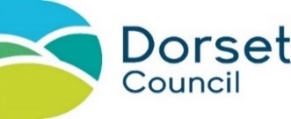 Parenting Skills & Strategies One-to One Phone Consultations During the Covid-19 restrictions, Parenting Skills & Strategies advice is being offered via 30-minute phone calls on the following days: Tuesday mornings:		 9:30 – 11:30 am     		16th February				16th March   Wednesday evenings:6.30 – 8.00pm			24th February				3rd  March				24th March                                                             31st March          (more dates may be added once more is known about Covid-19 restrictions continuing) For more information, or to book your 30-minute chat, please contact Dorchester Locality - Monday to Friday 9am-4pm on 01305 221348 and speak to Anne or Tamsin. Please note that you will be asked for consent to share some information about your family and your concerns so that advice can be tailored to your needs.